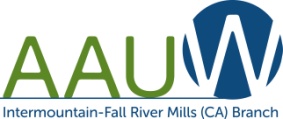 AAUW INTERMOUNTAIN-FALL RIVER MILLS2022 BRANCH SCHOLARSHIPThe American Association of University Women Intermountain-Fall River Mills Branch Scholarship is a merit award available to a female student who: has completed two or more full years in an accredited college or university; will be enrolled in a four year accredited college, university or health care professional degree program; and best meets the terms of eligibility based on the completion of this application.  Applicants must have attended or be a permanent resident of the Big Valley or Fall River Joint Unified School Districts. A minimum 3.0 GPA is required to qualify as an applicant.APPLICATIONDate:__________________________________Full Name:________________________________________________________________________Current mailing address:_______________________________________________________________________Years of Residence: ________________________Local telephone number:____________________ Cell phone number:________________________________Email address_____________________________________________________________________Name and address of mother and father (if applicable):  ______________________________________________________________________________
______________________________________________________________________________Name of Schools Attended: _____________________________________________________________________________________________________________________________________What is/was your grade point average?      Cumulative College or University GPA:        _________________What special honors or awards have you received? __________________________________________________________________________________________________________________________________________________________________________________________________________________________________________________________________________________________________________________________________________________________________________________________________________________________________________________________________________________________________________________________________________________________________ (Please use the back of the page if necessary)List any extra-curricular activities and leadership roles in which you participated during your college and/or university years.  Include any special talents you have developed.______________________________________________________________________________
______________________________________________________________________________
______________________________________________________________________________
______________________________________________________________________________
______________________________________________________________________________State work experiences you have had while attending said colleges and/or universities, including current employment.  Include part-time and/or vacation jobs and describe any responsibilities you had related to them.  Give dates and length of employment.__________________________________________________________________________________________________________________________________________________________________________________________________________________________________________________________________________________________________________________________________________________________________________________________________________________________________________________________________________________________________________________________________________________________________________________________________________________________________________________________________________________________________________________________________________________________________________________________________________________________________________________________________________________________Letter of Recommendation:Ask for a letter of recommendation from a person not related to you that have been involved with your academic career (i.e. college/high school advisor, dean, instructors, etc.), community activities and/or work experience.  The letter must be dated within the last six months and be received by the local scholarship deadline.  Please list his/her name and title:______________________________               _____________________________________Name	Title**PLEASE NOTE THAT THE LETTERS OF RECOMMENDATION MUST BE MAILED TO THE SCHOLARSHIP COMMITTEE:				AAUW Scholarship Committee-C/O Beatriz Vasquez, Ph.D.				P. O. Box 207				Fall River Mills, CA 96028(Please use an additional blank page if necessary.)Prepare and attach a brief narrative of one or two pages in which you state your educational objectives and long-term goals by addressing the question:  “What do you hope to accomplish with your education?”    Sign your application below and enclose it, along with a copy of your current transcripts for all courses taken from the institution you are attending (including cumulative grades from any previous colleges attended), by the scholarship deadline. Transcripts must reflect your cumulative grade point average.                                                 ________________________________________                                                                        (your signature)The awards will be made in December 2022.  You will receive notification of the award results at that time.ALL APPLICATIONS MUST BE RECEIVED BY MAIL.  They can be completed by hand or by computer.  (If you have any questions, please call Dr. Beatriz Vasquez at 909-732-5923 or email at bjvpro@yahoo.com)Please return application by November 1, 2022 to:			AAUW Scholarship CommitteeC/O Beatriz Vasquez, Ph.D.			P. O. Box 207			Fall River Mills, CA 96028(Please use back of page if necessary)**OPTIONAL – Would you like to share with us any special events or life experiences that had an impact in shaping your life?